Tic-tac-boomDémarches Matériel : instrument de percussion ou claquez dans vos mains et l’affiche avec les significations de chaque sons. Démarche :Délimitez l’aire de jeux (par exemple : pas derrière votre bureau, pas devant la porte) et la zone de retrait, pour les élèves éliminés. Attention aux chaises, aux objets pointus, aux objets par terre.Consignes : pas de contact physique. Lorsque vous frappez sur l’instrument, les élèves doivent faire la statue. Lorsque vous dites « Tic », les élèves marchent, « Tac » ils sautent et « boom » on s’assoit doucement. Il faut spécifier que ça fonctionne par élimination. Si, par exemple, un élève saute lorsque vous dites « Tic », il doit aller s’asseoir sur la zone de retrait. Demandez aux élèves de se lever. Commencez par faire un ou deux tours de pratique. Commencez lentement, en ordre. Ensuite, accélérez la cadence et dites les sons dans le désordre.  Avec les plus âgées, vous pouvez inventer des mots ou en rajouter pour créer de fausses pistes! « Casse-tête » « Zip » « Zap » « Clac » « Flouk » « Pizza » « Toc », etc.Perfectionnement. Vous pouvez aussi, à l’aide des élèves ajouter une suite de gestes. Comme par exemple : « Zip » veut dire « patiner », « Pouf » on danse, zak « on escalade », etc.Véronique Beaunoyer Tic=marche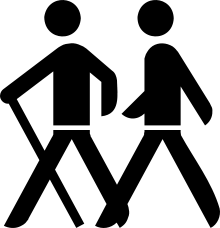 Tac=saute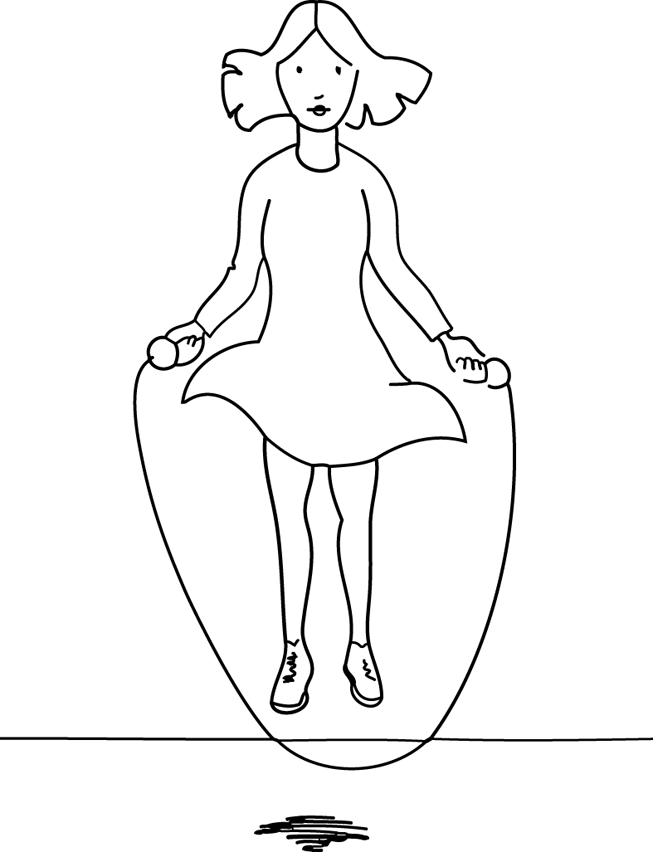 Boom! Je m’assois …doucement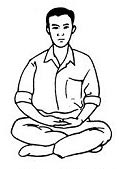 